Royal Wootton Bassett Neighbourhood PlanCall for SitesAs part of the process of reviewing the Royal Wootton Bassett Neighbourhood Plan the Town Council is looking to identify potential sites within the Royal Wootton Bassett Neighbourhood Area (see attached map) that may be suitable for housing, employment, or other forms of development. This ‘Call for Sites’ exercise is an opportunity for individuals, landowners, and developers to suggest sites that may be suitable for allocation in the new Neighbourhood Plan.  If you know of any such sites that might be suitable for development, please complete the form below and return to kirsten.ward@dlpconsultants.co.uk. Please return one form per site. You can also complete an online version of this form here: https://forms.gle/EYjAKm51frTkkv37A Please return completed forms by Monday 5th September 2022. The information you provide will help to inform the draft Neighbourhood Plan and potential site allocation process. There will be further opportunity to comment on sites that are proposed for allocation in the Neighbourhood Plan when the draft plan is published for public consultation.If you have any queries, please contact Kirsten Ward (Associate Director) at the above email address.Description of site location / address if known:Please can you attach or draw below a map showing the location and boundaries of the site:Name / address of site owner (if known):What is the current / most recent use of the site (if known)?What is your proposed use for the site?Please tick your preferred type of development / land use in the ‘1st Choice’ column. If there are any other land uses you would also consider appropriate, please indicate these in the ‘Other choice’ column.If known, please use the ‘Estimated yield’ column to indicate an estimated development potential for each proposed land use (for example number of units or amount of floorspace). Are you aware of any opportunities / constraints at the site? e.g. access to transport links, availability for development, on-site contaminationIs the site currently available for development? (Are there any existing tenants / leaseholders?)When do you anticipate the site could be delivered? (0-5 years, 5-10 years, 10-15 years, 15+ years?)A member of the Town Council may make a site visit to verify submitted details and, where possible, will make observations from a public area. Where this is not possible, are there any issues that will restrict access to the site? If so, please state details below:What is your role? (Please tick all that apply):Please provide your name and contact details, in case we have any follow-up queries:If you are representing another individual / organisation, please provide their name and contact details below:Thank you for your assistanceRoyal Wootton Bassett Neighbourhood Plan Area Boundary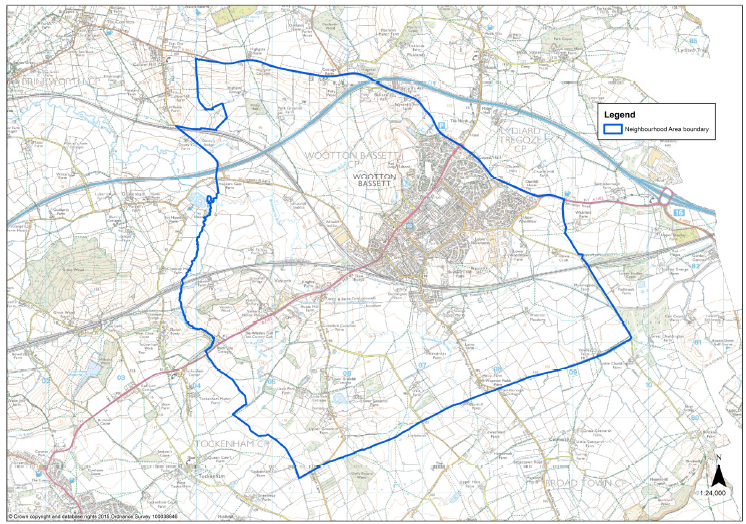 Type of land use1st ChoiceOther choiceEstimated yield (e.g. number of houses / amount of floorspace etc).HousingAffordable housing onlyOlder people housing (e.g. Extra Care Housing)Self-build homesEmploymentGypsy and Traveller / Travelling ShowpeopleRetailLeisure / recreation / community facilityMixed-use development (please provide details)Other (e.g. energy infrastructure)Owner of the site Planning consultantPublic land owning bodyLand agentRegistered social landlordDeveloperLocal builderOther